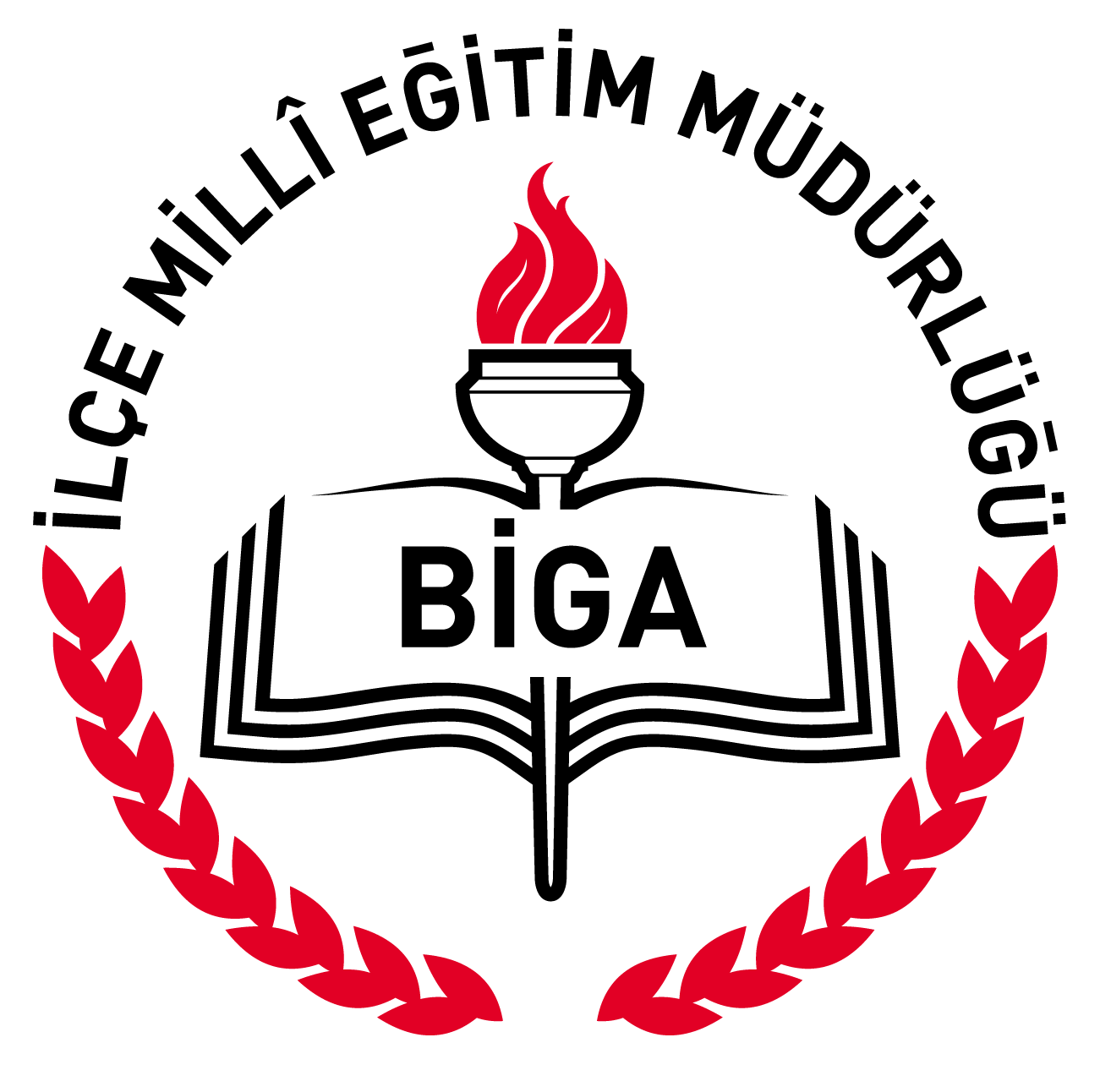 2016-2017 EĞİTİM-ÖĞRETİM YILI……………………………………… PROJESİAÇIKLAMALAR:UYGULAMA TAKVİMİ:Tahmini Maliyet Tablosu(Varsa):        ………………………………..                                                                                       ………………………………                                                                                                                  Okul Müdürü                                                                                                       Şube Müdürü                                                                                  …./…../2017                                                                                  Erkan BİLENİlçe Milli Eğitim MüdürüT.C.BİGA KAYMAKAMLIĞI…………………….. MüdürlüğüSayı:											21/12/2017				Konu: Proje OnayıİLÇE MİLLİ EĞİTİM MÜDÜRLÜĞÜNE2016-2017 Eğitim ve Öğretim yılında okulumuzda, uygulamayı planladığımız ‘‘…………..’’ projemizin ayrıntılı dosyası ekte sunulmuş olup;    	Makamlarınızca da uygun görüldüğü takdirde, olurlarınıza arz ederim.						                       											 	          				…………									            		         Okul MüdürüUygun Görüşle Arz Ederim.Ebru KAYAŞube MüdürüOLUR…../…/2017Erkan BİLEN   İlçe Milli Eğitim MüdürüProjenin AdıProjenin KonusuProjenin AmacıHedef KitlesiProjenin DayanağıMaliyetiProjenin Yürütme KuruluYürütme Kurulunun GörevleriProjenin İşleyişi ve UygulanışıProjenin DeğerlendirilmesiSürdürülebilirliğiProjenin SüresiUygulamanın AdıSorumlularUygulama TarihiUygulama TarihiUygulama TarihiUygulama TarihiUygulama TarihiUygulama TarihiUygulama TarihiUygulama TarihiUygulama TarihiUygulama TarihiUygulama TarihiUygulama TarihiUygulama TarihiUygulama TarihiUygulama TarihiUygulama TarihiUygulama TarihiUygulama TarihiUygulama TarihiUygulama TarihiUygulama TarihiUygulamanın AdıSorumlularEkimEkimEkimEkimKasımKasımKasımKasımAralıkAralıkAralıkAralıkOcakOcakOcakOcakŞubatŞubatŞubatŞubatŞubatS.NOYAPILACAK ÇALIŞMANIN KAPSAMITAHMİNİ MALİYET123456TOPLAM10000 TL